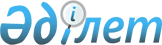 Об установлении права ограниченного пользования (публичный сервитут)Решение акима Пешковского сельского округа Федоровского района Костанайской области от 25 февраля 2019 года № 12. Зарегистрировано Департаментом юстиции Костанайской области 28 февраля 2019 года № 8279
      В соответствии с подпунктом 1-1) пункта 1 статьи 19, пунктом 4 статьей 69 Земельного кодекса Республики Казахстан от 20 июня 2003 года, статьей 35 Закона Республики Казахстан от 23 января 2001 года "О местном государственном управлении и самоуправлении в Республике Казахстан", аким Пешковского сельского округа Федоровского района РЕШИЛ:
      1. Установить право ограниченного пользования (публичный сервитут) государственному учреждению "Управление энергетики и жилищно-коммунального хозяйства акимата Костанайской области" на земельный участок общей площадью 0,5257 гектар, расположенный по адресу Костанайская область, Федоровский район, Пешковский сельский округ, село Пешковка, улица Чкалова для прокладки и эксплуатации газораспределительных сетей по проекту "Строительство газораспределительных сетей в селе Пешковка".
      2. Государственному учреждению "Аппарат акима Пешковского сельского округа Федоровского района" в установленном законодательством Республики Казахстан порядке обеспечить:
      1) государственную регистрацию настоящего решения в территориальном органе юстиции;
      2) в течение десяти календарных дней со дня государственной регистрации настоящего решения направление его копии в бумажном и электронном виде на казахском и русском языках в Республиканское государственное предприятие на праве хозяйственного ведения "Республиканский центр правовой информации" для официального опубликования и включения в Эталонный контрольный банк нормативных правовых актов Республики Казахстан;
      3) разместить настоящее решение на интернет-ресурсе акимата Федоровского района после его официального опубликования.
      3. Контроль за исполнением настоящего решения оставляю за собой.
      4. Настоящее решение вводится в действие по истечении десяти календарных дней после дня его первого официального опубликования.
					© 2012. РГП на ПХВ «Институт законодательства и правовой информации Республики Казахстан» Министерства юстиции Республики Казахстан
				
      Аким Пешковского сельского округа

А. Ержанов
